SOMMAIREI.	Les plateformes numériques	2II.	Choisir le bon mot de passe	3III.	Mes premières connexions	43.1.	Kwartz : Se connecter sur les postes du Campus	43.2.	Office 365	63.2.1.	La première connexion	63.2.2.	Changer son mot de passe Office	83.2.3.	Recevoir les emails sur son smartphone	93.3.	Pronote	103.3.1.	La première connexion	103.3.2.	Changer de mot de passe sur Pronote	113.4.	E-Gaston : cours en ligne	12IV.	Réseau wifi	13V.	Résoudre un problème	14VI.	Annexes	156.1.	Générateur de mot de passe :	156.2.	Mesurer la force du mot de passe	16Les plateformes numériquesEn intégrant Gaston Berger, vous intégrez un établissement soucieux de vous permettre de bénéficier d’un environnement numérique de qualité.Au sein de Gaston Berger, vous allez être amenés à vous connecter sur plusieurs plateformes :Pronote pour accéder : A votre emploi du temps personnalisé et mis à jour en temps réel.Un changement de salle ? d’enseignant ? de matières ? Période de stage tout y est !A vos notes.A vos absences.Détecter les absences non justifiées afin d’être en mesure de les régulariserCompte Lycée (Kwartz) pour accéderAux ordinateurs du lycée.Au réseau WIFI du campus (nom du réseau : « Portail Captif »). Nous reviendrons sur les connexions wifi dans un second temps.E-Gaston pour accéder :Aux cours en ligne, TP, TD, Quizz proposés par vos enseignantsOffice 365 pour accéder à :Votre adresse email Gaston : prenom.nom@gastonberger.frNous verrons dans un second temps, comment rediriger les messages de cette boite email vers votre email personnel.Microsoft Teams (plateforme collaborative et télétravail/classe virtuelle) Microsoft Teams vous permet de communiquer avec vos camarades et enseignants à travers d’appel (privé/groupé), message privé, groupé, à toute la classe, visioconférences, collaborer sur des travaux de groupes (gestion de projets, partage de fichiers, planificateur de tâches, sondages, cartes mentales, …)OneDrive : « espace de stockage en ligne », jusqu’à 1 000 Go de données sauvegardées, sécurisées. Fini les problèmes de perte de fichiers (effacement de fichiers, oubli de clés USB …) La suite OFFICE en ligne : Plus besoin d’installer Word, Excel et PowerPoint sur les ordinateurs, tout est accessible dans votre navigateur internet. Fini les problèmes de licence et de compatibilité entre les ordinateurs des élèves, des étudiants du lycée et des enseignants.Accéder à l’installateur et à la licence de la « Suite Office ».Installation possible jusqu’à 5 ordinateurs à la maison afin de bénéficier de toutes les fonctionnalités de Word, Excel, Powerpoint, …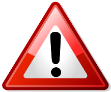 En cas de problème qui contacter ?Choisir le bon mot de passeComme première préconisation nous proposons que les utilisateurs exploitent un seul et unique mot de passe, autrement dit, un utilisateur choisit un mot de passe et impose ce dernier à l’ensemble des plateformes.Reste alors à définir un mot de passe fort (difficile à deviner pour personne mal intentionnée qui souhaiterait accéder à vos comptes). Un mot de passe fort doit proposer au minimum : 8 caractères minimum1 lettre majuscule minimum1 lettre minuscule minimumUn chiffre minimumUn caractère spécial minimum ( ex : ?, !, #, $, %, &, /, \, -, _) veuillez éviter les caractères accentués (ex : é,è,à, ^, ¨, …)Ne pas reprendre le prénom/nom/identifiant dans le mot de passe (ou sinon juste quelques lettres)Si vous voulez tester la force de votre mot de passe : (voir annexe)https://www.undernews.fr/nos-services/tester-la-force-de-votre-mot-de-passe Si vous voulez de l’aide pour générer votre mot de passe : (voir annexe)https://www.cnil.fr/fr/generer-un-mot-de-passe-solide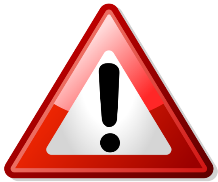 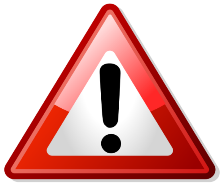 Il vous est fortement conseillé de noter votre mot de passe sur un support tel que : Smartphone : Photo ;Brouillon message/email/note (google keep / apple notes);L’envoyer par email sur sa boite personnelle ;Le stocker dans un gestionnaire de mot de passe ; 	(Conseillé)Papier dans la trousse N’hésitez pas à multiplier le stockage du mot de passe (l’oubli de la trousse, la suppression d’un brouillon ou d’un message n’est pas exclu).Nous allons entrer dans le vif du sujet avec l’accès aux plateformes.Mes premières connexionsVotre enseignant va vous fournir vos identifiants temporaires (valable pour une première connexion), aux plateformes :Pour le bon déroulement de vos authentifications, merci de vous connecter sur les plateformes dans l’ordre suivant : Kwartz, Office365, Pronote, Egaston (optionnel), Wifi (optionnel)Kwartz : Se connecter sur les postes du CampusRécupérer votre identifiant, puis connectez-vous sur un ordinateur de l’établissement : 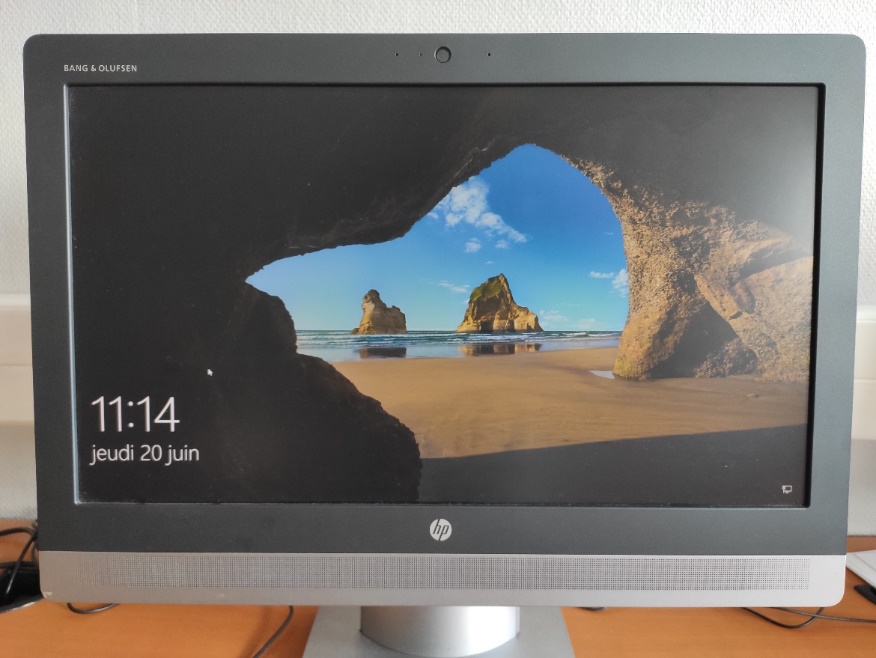 Lors de l’allumage de l’ordinateur, il devrait vous demander des identifiants : 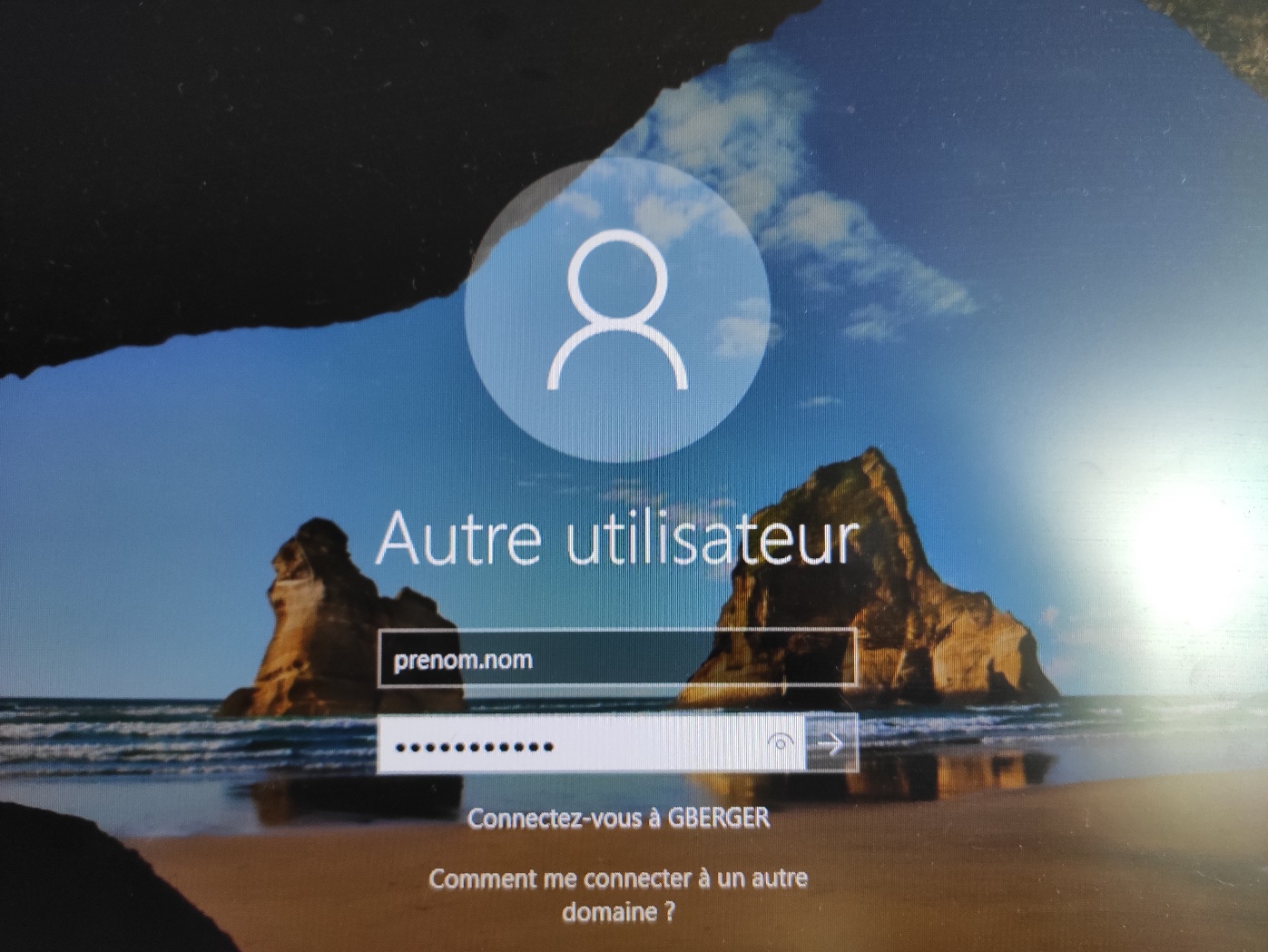 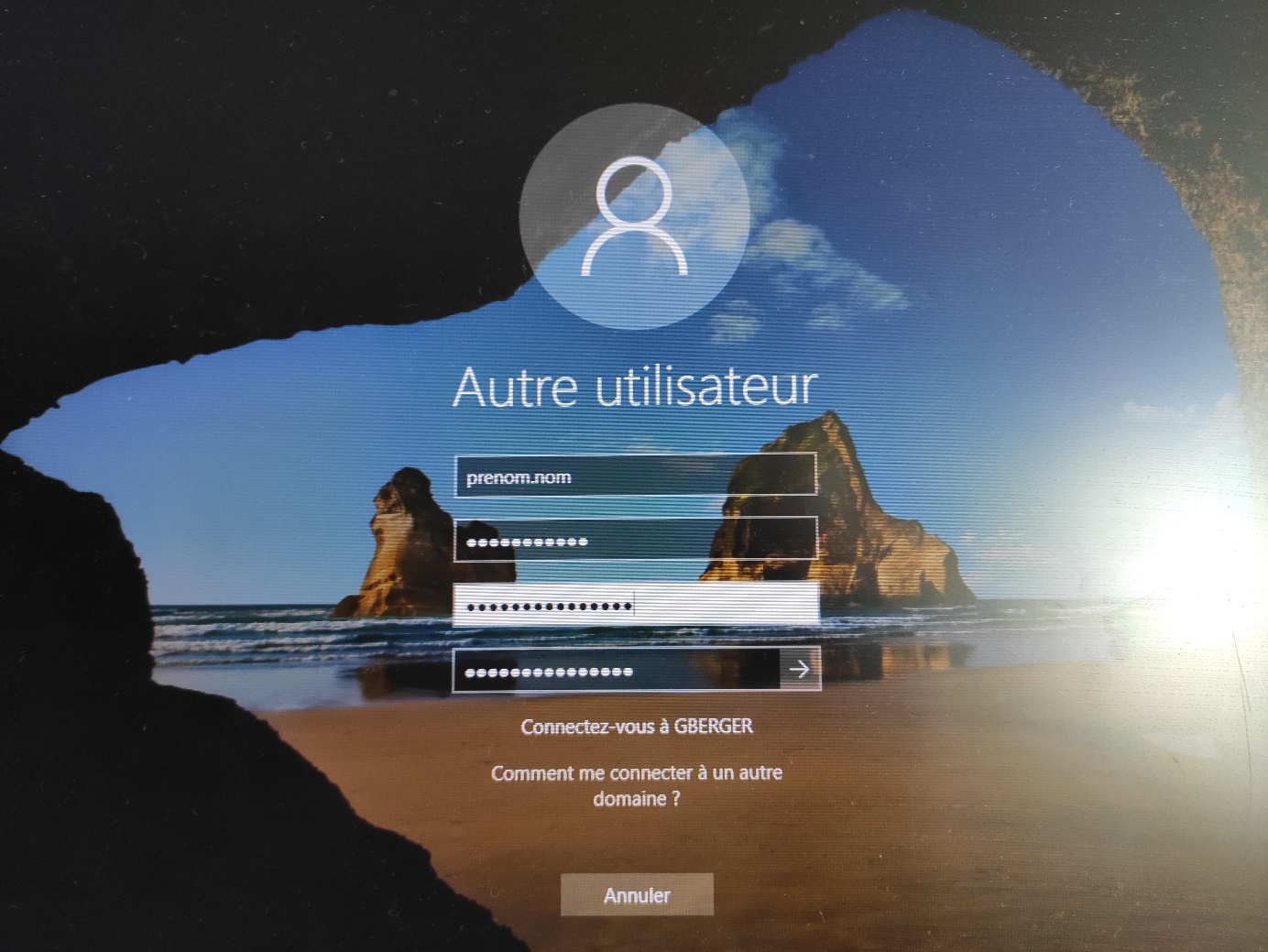 Le système va alors vous demander de changer votre mot de passe, puis il vous confirmera le changement de ce dernier : 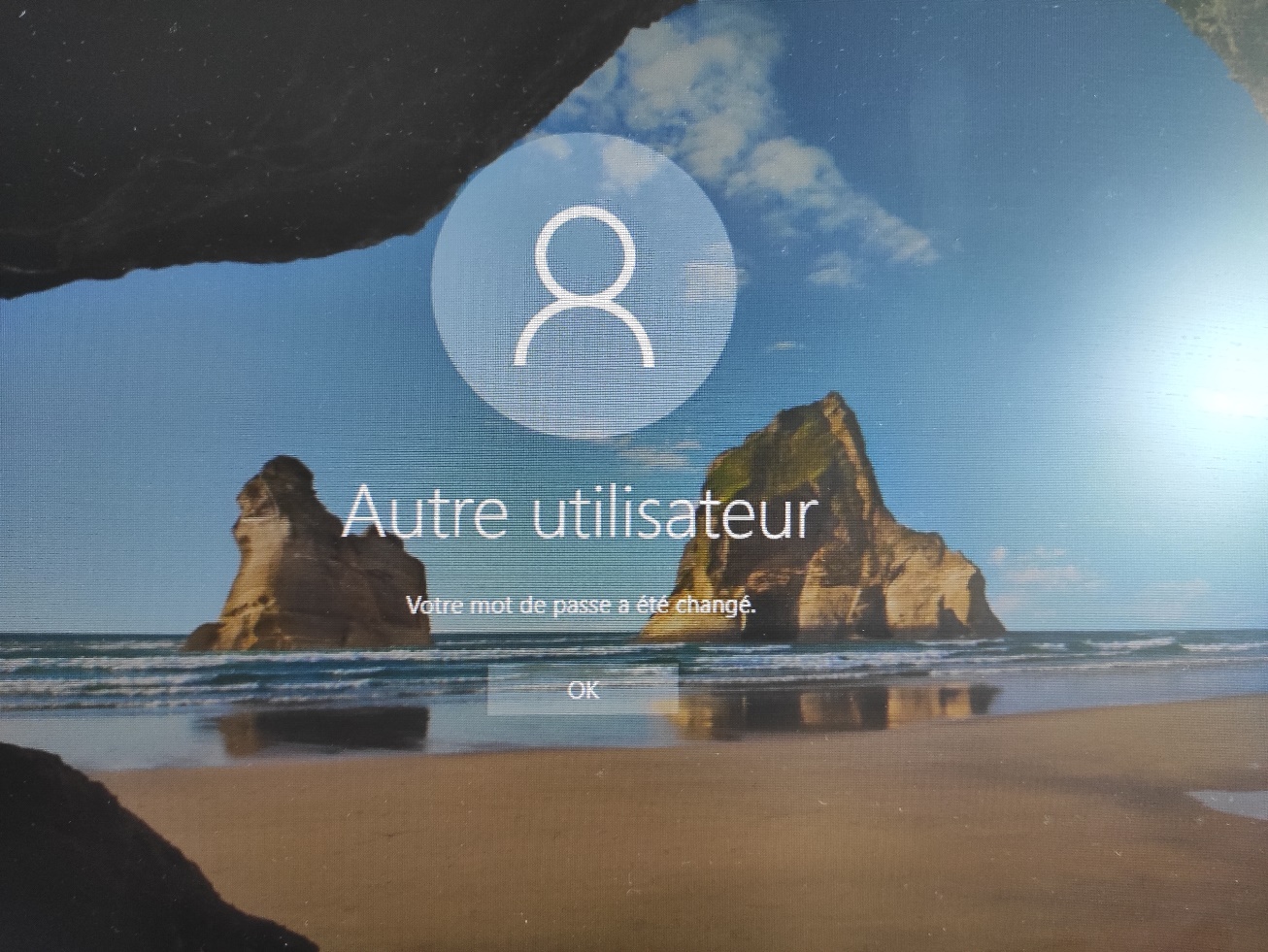 Vous êtes désormais prêt à utiliser les ordinateurs du campus. Office 365La première connexionConnectez-vous sur Office 365 à l’adresse :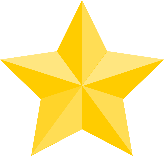 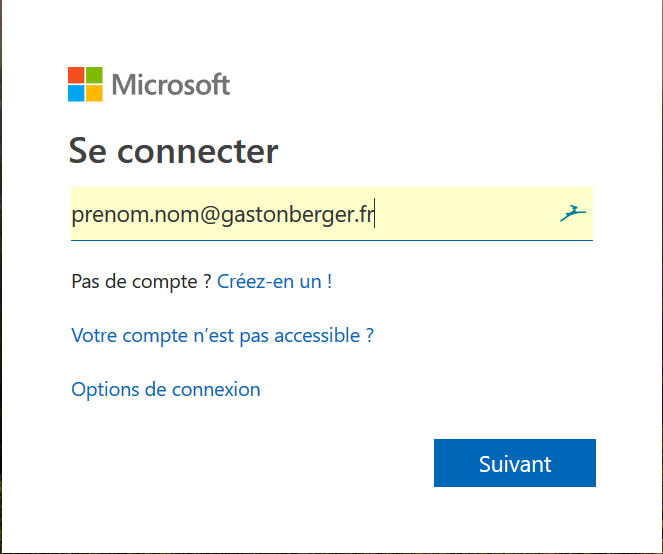 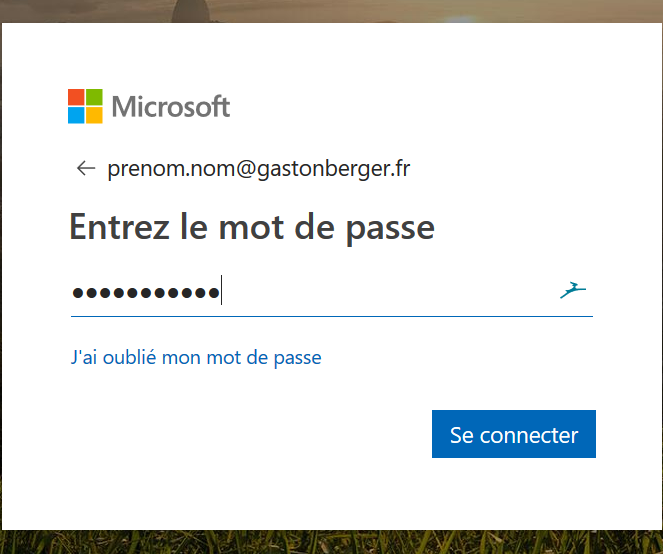 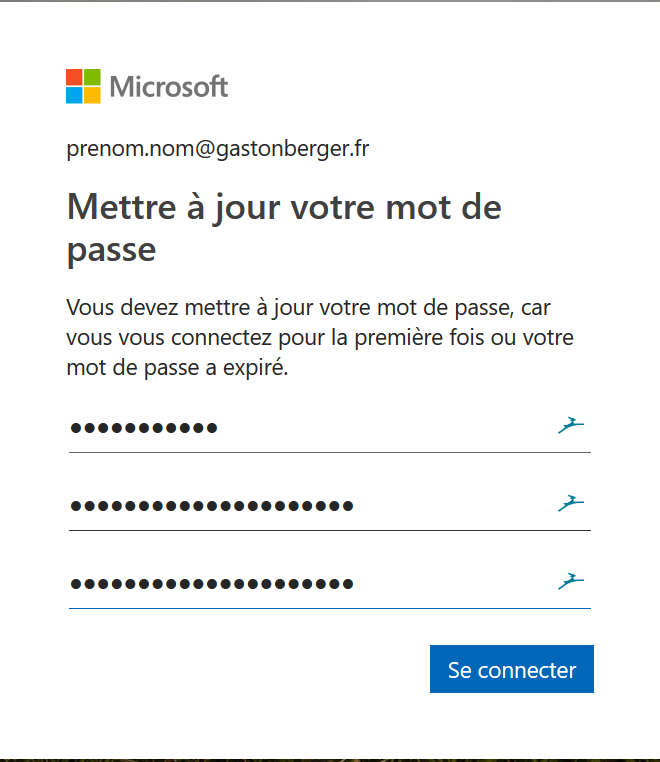 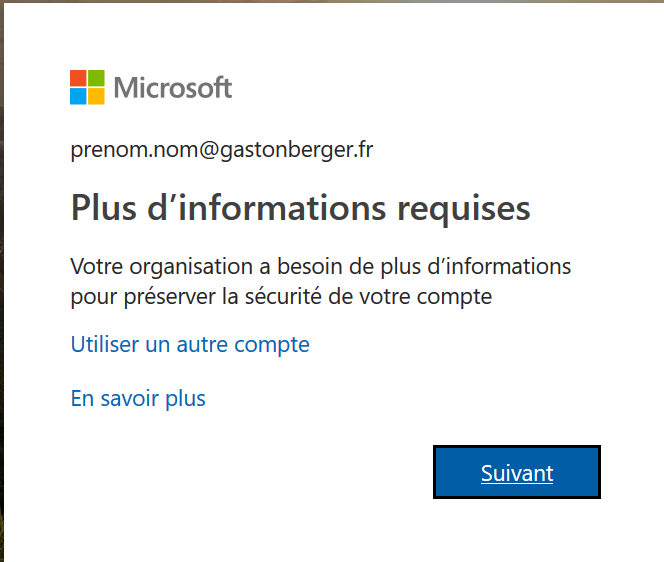 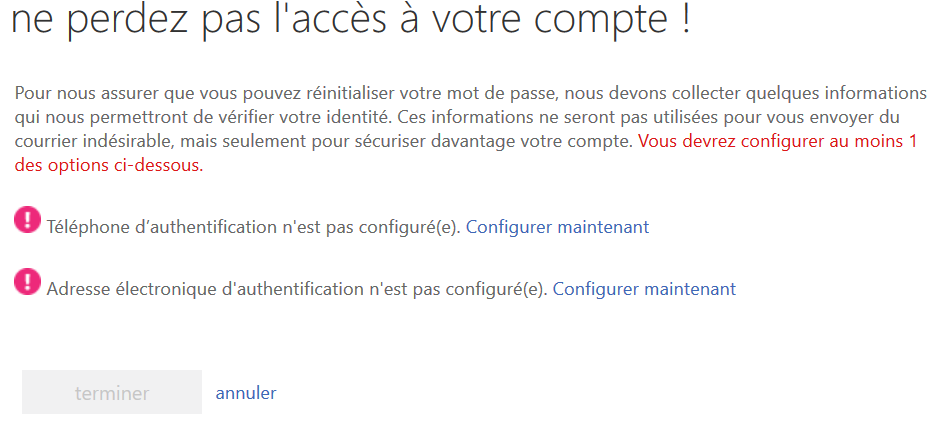 Définissez un numéro de téléphone et une adresse email de secours : 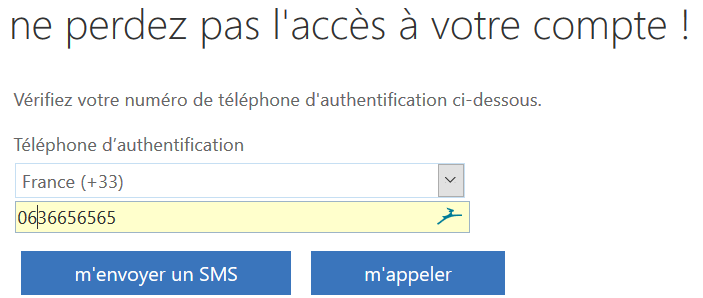 Consultez votre téléphone portable (attention cela peut prendre quelques secondes voir quelques minutes), puis recopier le numéro envoyé dans le sms.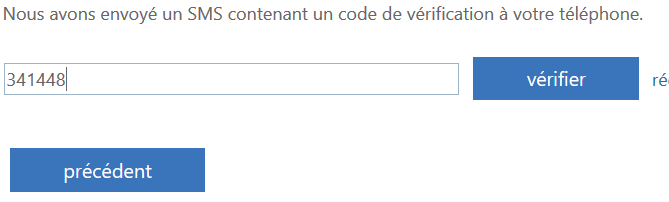 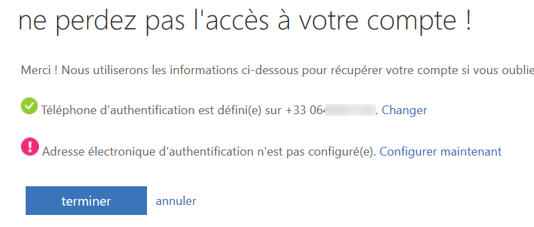 Il ne reste plus qu’à faire pareil avec l’adresse e-mail !Changer son mot de passe OfficeEn haut à droite vous devez visualiser une petite roue crantée : 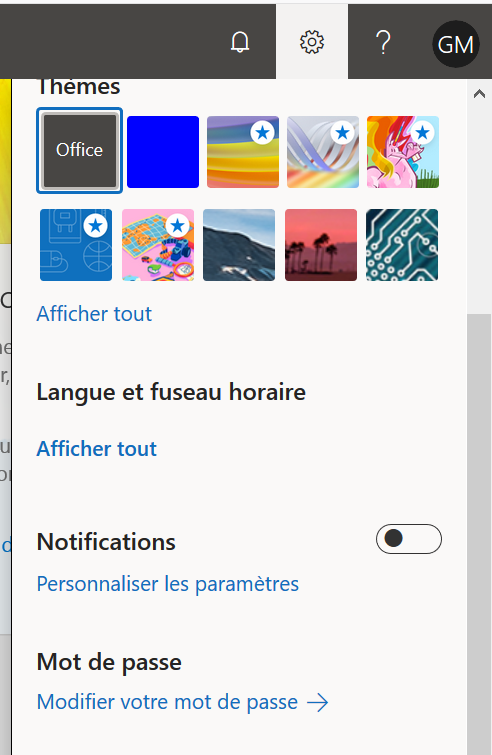 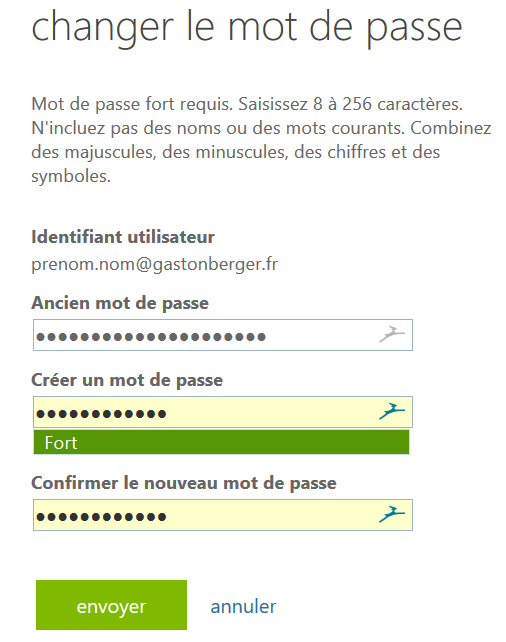 Pour rappel : Un mot de passe doit proposer au minimum : ==) Ne pas reprendre le prénom/nom/identifiant dans le mot de passe      (ou sinon juste quelques lettres)8 caractères minimum1 lettre majuscule minimum1 lettre minuscule minimumUn chiffre minimumUn caractère spécial minimum (ex : ?, !, #, $, %, &, /, \, -, _) veuillez éviter les caractères accentuer (ex : é,è,à, ^, ¨, …)Recevoir les emails sur son smartphoneAfin d’être sûr de recevoir les emails de vos destinataires nous vous invitons au choix : Ajouter l’application outlook sur votre smartphone (disponible sur Play Store et Apple Store) et entrer vos identifiants. (Conseillé)Réaliser une redirection des emails reçu sur votre adresse @gastonberger.fr vers votre adresse personnelle (@outlook.com, @gmail.com, @yahoo.com, …)  Accédez à http://outlook.office365.com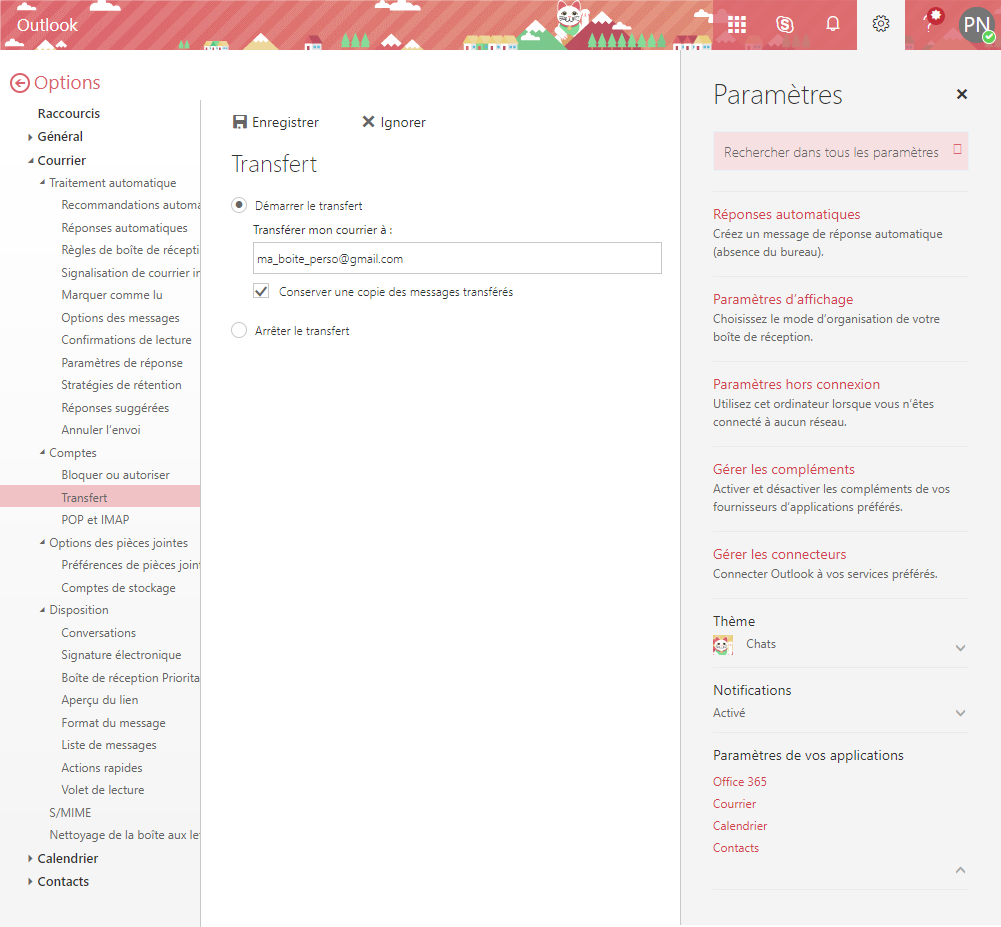 PronoteLa première connexionConnectez-vous sur Pronote à l’adresse :https://0590258k.index-education.net/pronote/  Conseilléhttps://www.gastonberger.fr/acces-directs-2/pronote/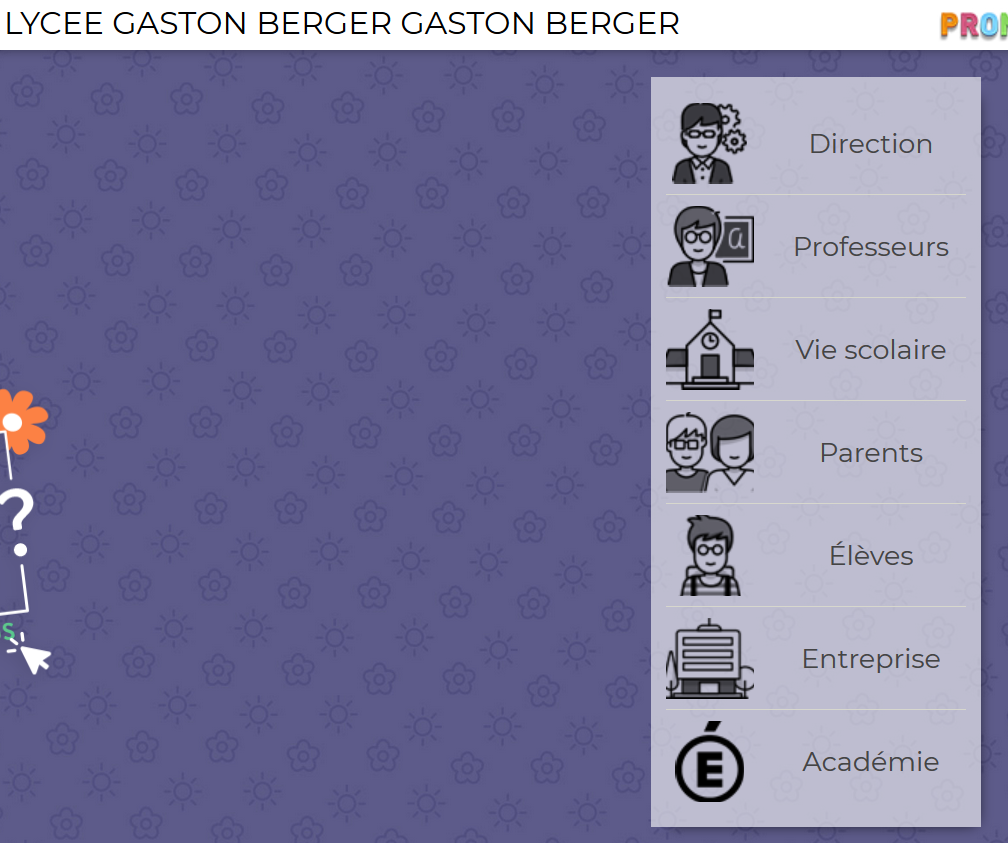 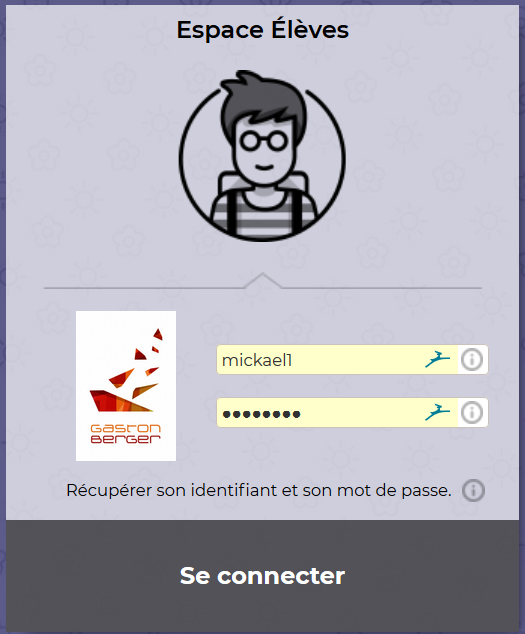 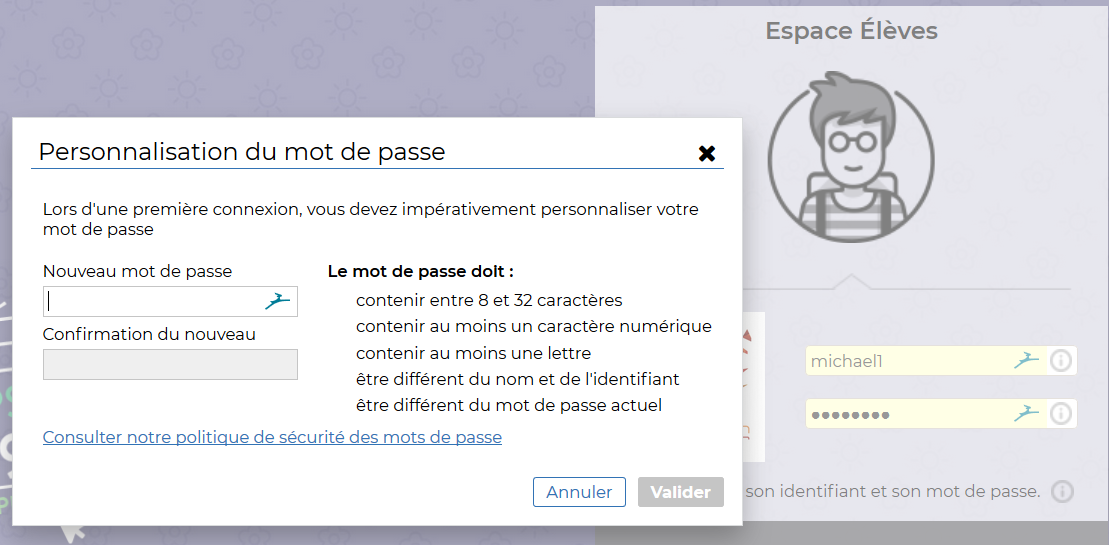 Exemple : « JvomdaGBe2021! » car : Je vais obtenir mon diplôme à Gaston Berger en 2021 !Changer de mot de passe sur Pronote 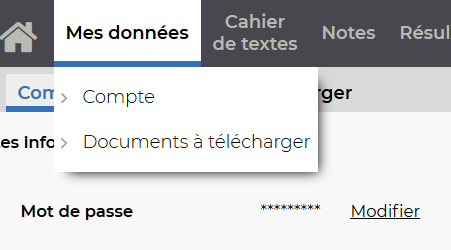 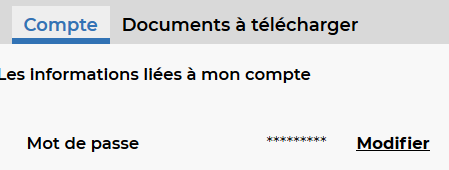 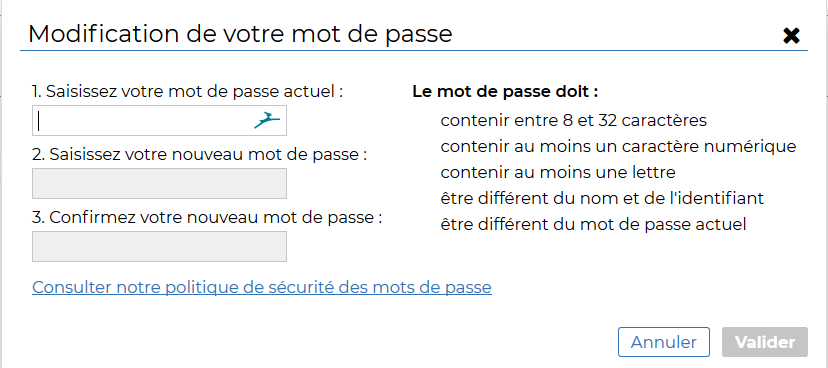 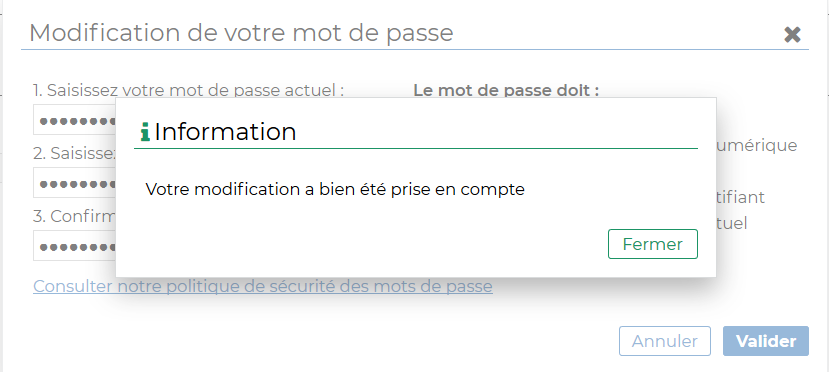 E-Gaston : cours en ligneConnectez-vous sur E-Gaston à l’adresse :https://gastonberger.unilim.fr/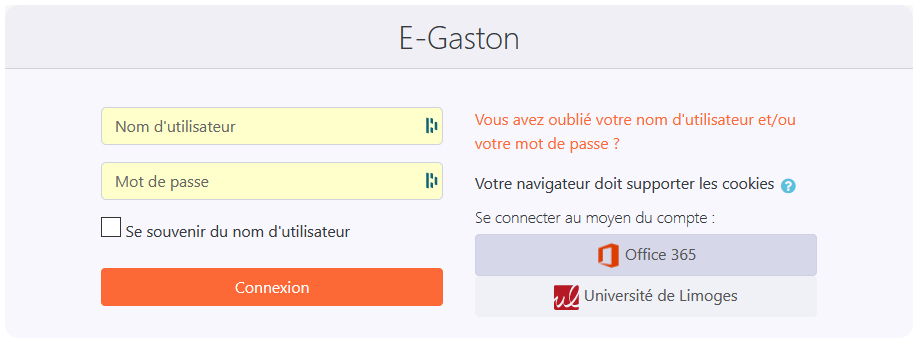 Pour vous connecter, sélectionnez l’authentification via Office 365, et il vous sera demandé vos identifiants Office 365 : Quelques secondes plus tard, vous êtes connecté à votre accès E-Gaston avec votre liste de cours : 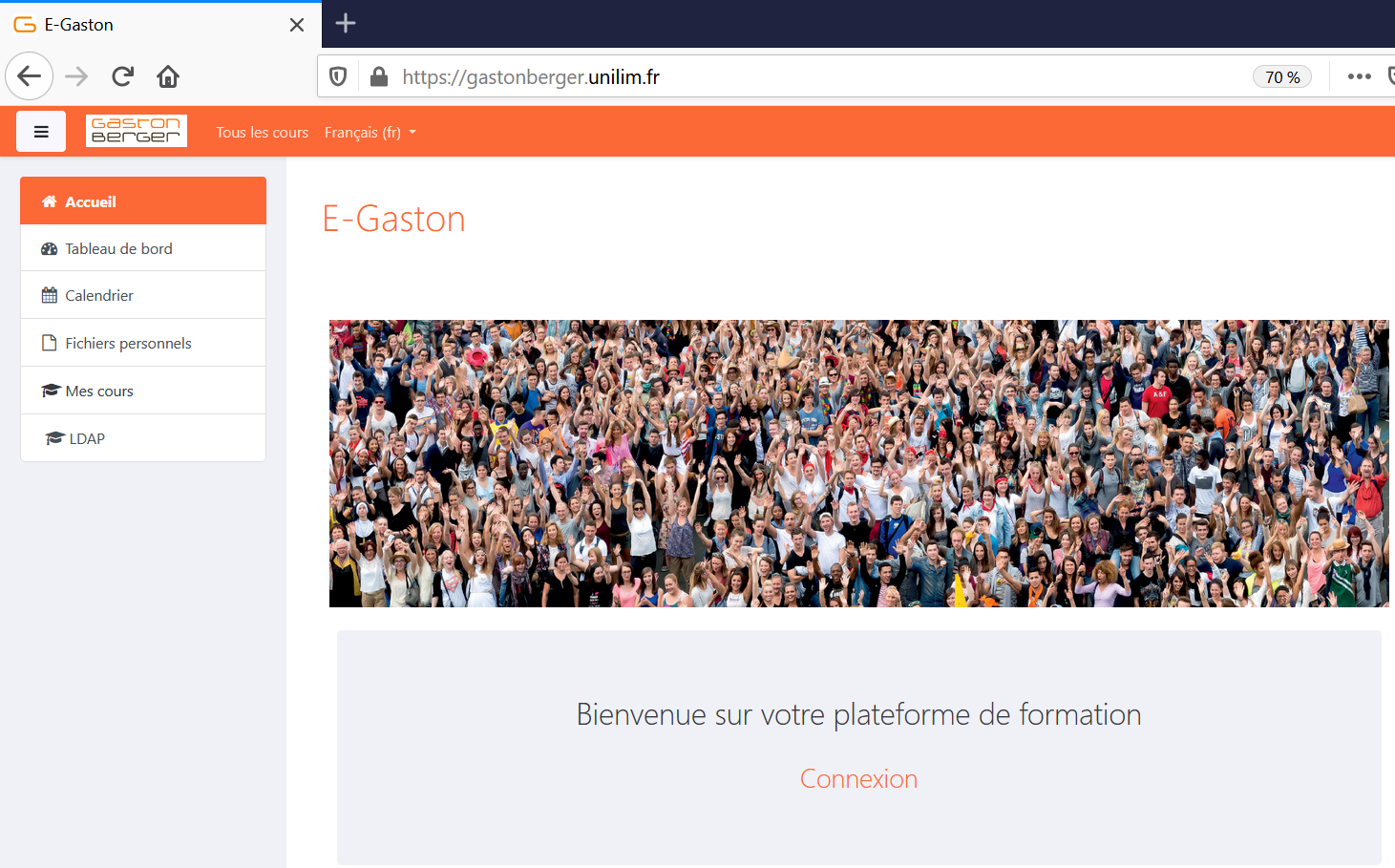 Réseau wifi 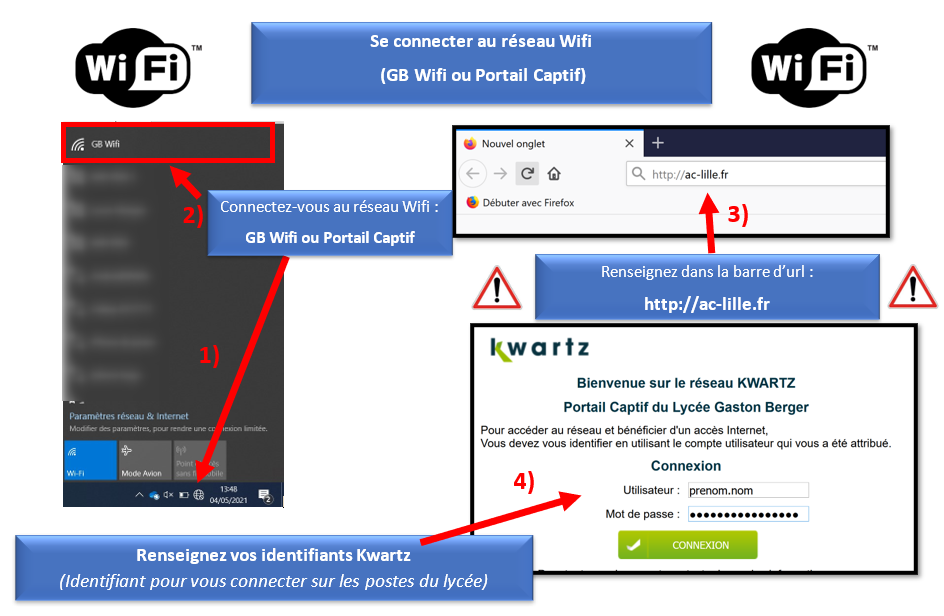 Résoudre un problèmeLorsque vous rencontrez un problème avec vos accès tels que :Mon identifiant ne fonctionne pas ;Je n’arrive pas à accéder à mon équipe Teams, Sharepoint, … ;Un enseignant a publié un cours sur E-Gaston et il me demande d’y accéder, cependant je n’arrive pas à accéder à ce cours ;… Ordre de résolutionJe ferme ma session et je la réouvre ;J’en parle avec mon enseignant afin qu’il vérifie que ma manipulation est correcte ;Si office 365, je peux toujours demander à réinitialiser le mot de passe sur mon numéro de téléphone ou adresse email personnelle.Autre dysfonctionnement, je demande à un de mes enseignants ou j’envoie un email à assistance@gastonberger.frLors d’un contact avec le service informatique, merci de communiquer au début de votre email, les éléments nous permettant de vous identifier clairement : AnnexesGénérateur de mot de passe : https://www.cnil.fr/fr/generer-un-mot-de-passe-solide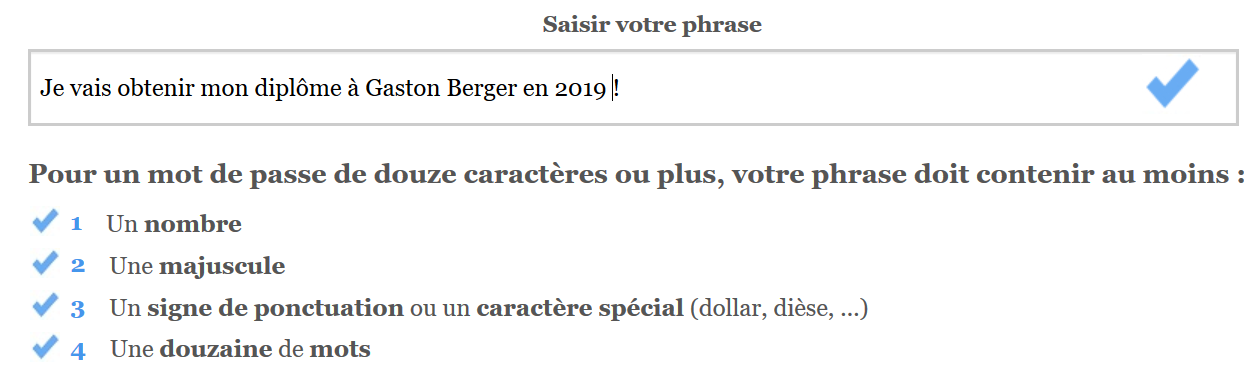 Résultat : 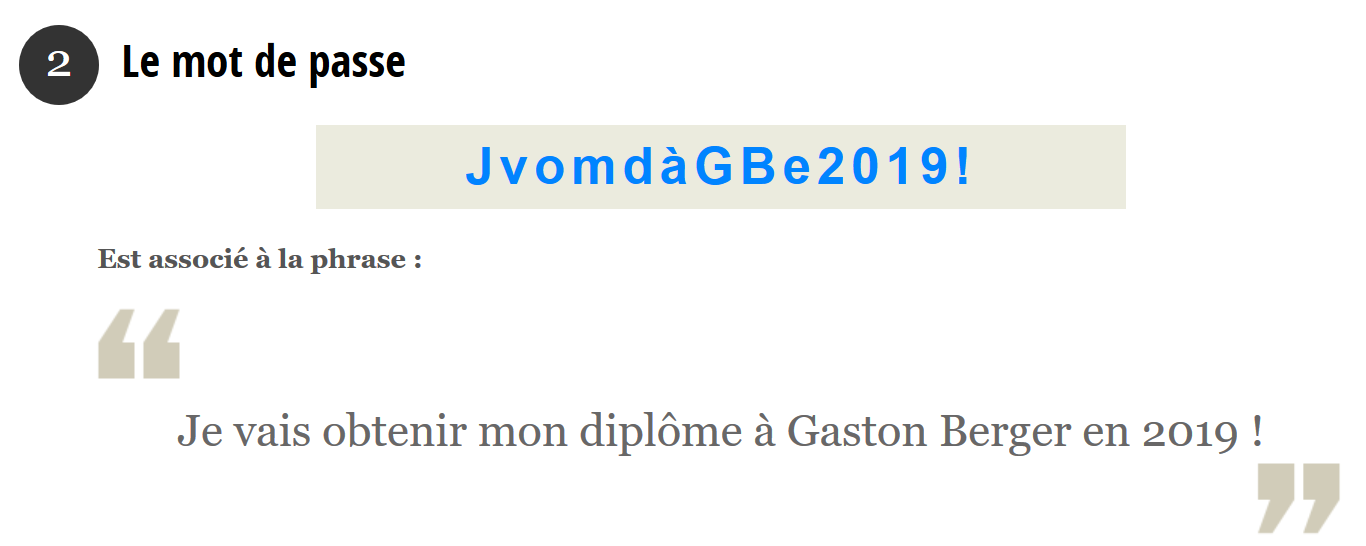 Mesurer la force du mot de passehttps://www.undernews.fr/nos-services/tester-la-force-de-votre-mot-de-passe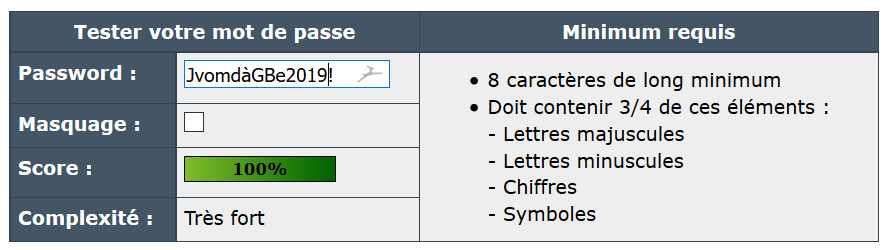 Le score est de 100%, mon mot de passe set pas trop mal. Même s’il pourrait être perfectible : 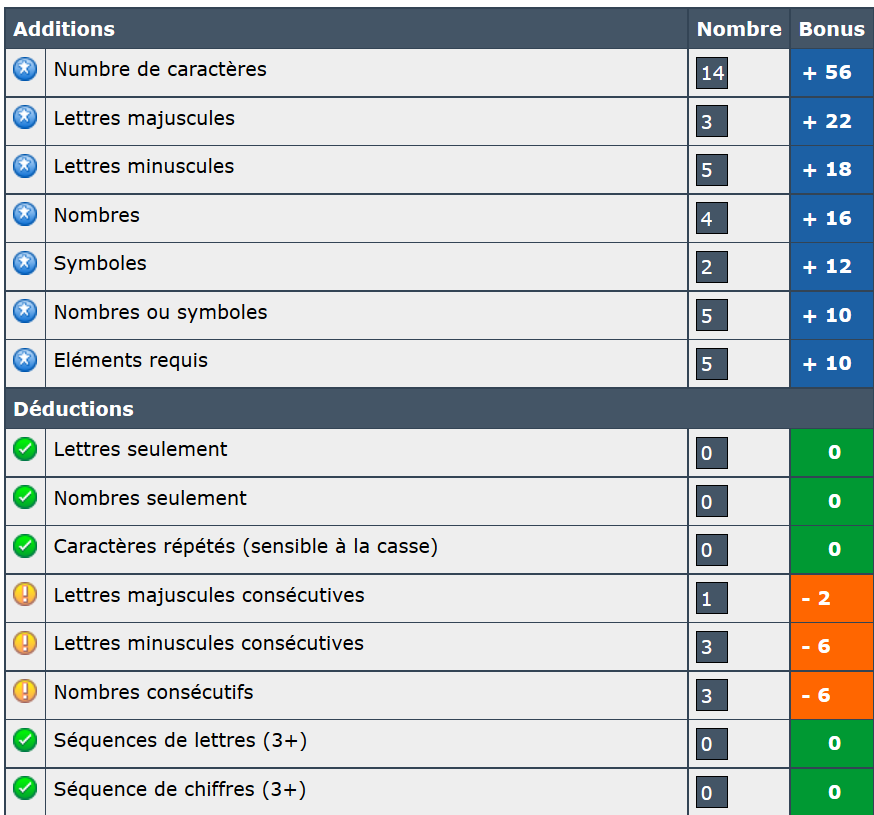 PronoteCompte Lycée et Office 365E-GastonInitiaux :Proviseur adjointAlternance :Assistante Administrative et Pédagogiqueassistance@gastonberger.fregaston@gastonberger.frCompteIdentifiant / loginMot de passe / passwordKwartz (Lycée)prenom.nomP@ssword59Office 365prenom.nom@gastonberger.frP@ssword59EgastonSocial connect (bouton office)Social connect (bouton office)PronoteFourni par l’administration à la rentréeFourni par l’administration à la rentréeType de compte : Office 365, E-gaston, Compte Kwartz (réseau du lycée)Nom : ___________Prenom : ___________Type de cursus : initial/alternanceNom de la section : ex : 2ème année BTS SIO Option : si votre formation comporte une spécialité merci de la préciser.Nom du Cours et nom du professeur : Si nécessaireExplicitez votre problème